Kupní smlouvauzavřená dle ustanovení § 2079 a násl. zákona č. 89/2012 Sb., občanský zákoník, ve znění pozdějších předpisůSmluvní stranyprodávající: Chráněná dílna TiRO Blansko s. r. o. Sídlo: Havlíčkova 517/2, Blansko, PSČ 678 01 IČ:27714357 DIČ: CZ 27714357 Bankovní spojení: ČSOB, a.s., č. ú. 212448480/0300 Zapsaná v obchodním rejstříku vedeném u Krajského soudu v Brně, oddíl C, vložka 53946 Zastoupená p. Vítem Novotným, jednatelem (dále jen jako prodávající)akupující:Masarykovo gymnázium, Střední zdravotnická škola a Vyšší odborná škola zdravotnická VsetínTyršova 1069, 775 01 VsetínIČ: 00843351DIČ: CZ00843351II. Účel a předmět smlouvyNa základě kupní smlouvy se prodávající zavazuje dodat kupujícímu zboží ze sortimentu školního nábytku specifikované v příloze č. 1 této smlouvy a převést na něj vlastnické právo k těmto věcem a kupující se zavazuje zboží dodané na základě této smlouvy od prodávajícího převzít a zaplatit za ně kupní cenu. Prodávající prohlašuje, že splňuje zákonné podmínky pro poskytování tzv. náhradního plnění ve smyslu zákona č. 435/2004 Sb., o zaměstnanosti, ve znění pozdějších předpisů, a zavazuje se, že kupující dodá zboží dle této smlouvy v režimu náhradního plnění.III. Doba a místo plněníDodávka zboží bude realizována do 31.12.2023, zboží bude dodáno do sídla kupujícího.IV. Kupní cena a platební podmínkyKupní cena je specifikována v příloze č. 1 této smlouvy. Kupní cena je splatná na základě faktury vystavené prodávajícím. Kupující je povinen zaplatit fakturu na účet prodávajícího do 14 dnů ode dne vystavení faktury. Prodávající se zavazuje, že faktura bude obsahovat všechny náležitosti stanovené platnou právní úpravou. Pokud faktura nebude obsahovat všechny stanovené náležitosti, je kupující oprávněn ji prodávajícímu vrátit. Prodávající je pak povinen vystavit novou fakturu se všemi náležitostmi a novou lhůtou splatnosti. Kupující v takovém případě není v prodlení s placením. Prodávající se zavazuje včas ve lhůtě do 30 dnů od zaplacení zadat fakturu vystavenou na základě této smlouvy v rámci náhradního plnění do elektronické evidence vedené Ministerstvem práce a sociálních věcí. Prodávající doporučí kupujícímu poznámkou na faktuře, aby údaje zadané do evidence zkontroloval a fakturu schválil.V. Závěrečná ustanoveníTato smlouva je sepsána ve dvou vyhotoveních, z nichž každá se smluvních stran obdrží po jednom. Veškeré změny této smlouvy mohou být činěny pouze písemně, musí být průběžně číslovány a musí být podepsány oběma smluvními stranami. Právní vztahy mezi kupujícím a prodávajícím se řídí podle příslušných ustanovení z. č. 89/2012 Sb., občanského zákoníku, ve znění pozdějších předpisů. Nedílnou součástí této smlouvy je příloha č. 1-specifikace a cenová nabídka. Smluvní strany prohlašují a svými podpisy na této smlouvě stvrzují, že tuto smlouvu uzavřely svobodně a vážně, jasně a srozumitelně, že s touto smlouvou v plném rozsahu souhlasí a na důkaz toho smlouvu podepisujíV Blansku 05.12.2023							Ve Vsetíně 05.12.2023………………………………….							…………………………………Vít Novotná, jednatel							Mgr. Martin MetelkaPříloha č. 1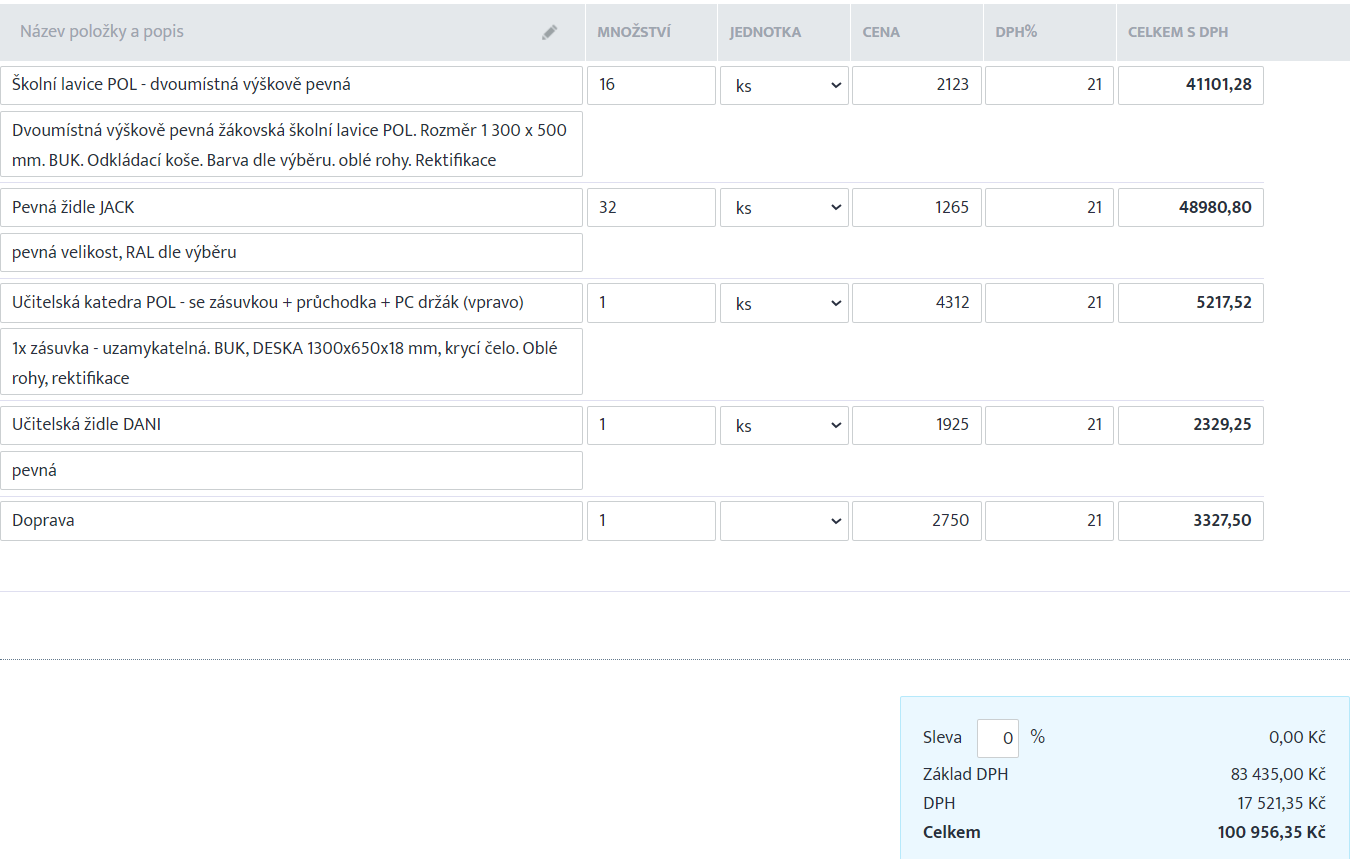 